Week 3-7 Augustus            3 Augustus  Lees die storie  :  Jabu en die leeuJabu was ’n 14-jarige veewagter. Hy was baie trots op hoe hy sy pa se groot veekudde versorg. Een warm herfsdag, terwyl Jabu die diere op die koppie sit en dophou, kom sy maat Sipho daar aangedraf. “Het jy die nuus gehoor, Jabu?” vra Sipho uitasem. “Bhubesi, die leeu, is verlede nag hier in die omgewing gesien. Hy het ’n koei doodgemaak. Die mans is besig om vir hom valstrikke te stel. Gaan sit jou vee terug in die kraal en dan gaan kyk ons hoe hulle die valstrikke stel.” Jabu is geskok. “Ek kan die vee nie nou al kraal toe neem nie, Sipho. Dis te vroeg in die dag. Hulle moet eers klaar wei, en dan moet ek hulle rivier toe neem om water te drink voordat ek hulle terugneem huis toe.” Sipho is teleurgesteld, maar hy weet dit help nie om met Jabu te redeneer nie. “Oukei,” sê hy. “Ek sien jou later, miskien vanaand by die vuur. Ek gaan kyk wat die mans doen.” Hy vertrek weer op ’n drafstap. Jabu begin toe die koeie bymekaar jaag en lei hulle na die rivier toe. Terwyl hulle drink, sit hy met sy voete in die water. Toe hoor Jabu ’n geluid wat hom yskoud laat word van die skrik. Die koeie versteen ook in hulle spore. Dit is Bhubesi, en hy is baie naby! Jabu kyk versigtig rond. Met bewende knieë jaag hy die koeie bymekaar. Maar daardie brul het nie geklink soos ’n leeu wat sê “Ek gaan jou opvreet” nie, dink hy. Bhubesi klink asof hy in die moeilikheid is. Ek dink daardie brul was ’n noodkreet. Jabu stap dapper in die rigting van waar hy die geluid gehoor het. Hy kry Bhubesi vasgevang in een van die valstrikke wat die mans gestel het. Sy kop sit in die valstrik vas, en hoe meer hy stoei, hoe stywer trek die strik. Jabu staan eers ’n hele rukkie na hom en staar. Nog nooit het hy die koning van die diere van so naby gesien nie.Hy is waarlik ’n indrukwekkende dier. Terwyl Jabu kyk hoe Bhubesi om sy lewe worstel, begin hy vir hom jammer te voel. Op daardie oomblik sien die leeu die seun, en hy praat direk met hom. Leeu: Ai! Oemfaan (seun)! Help my asseblief. Ek kan nie loskom nie. Sal jy nie asseblief hierdie balk wat my          kop afdruk, kom oplig nie? Asseblief!Jabu kyk in Bhubesi se oë, en hy kan sien hoe desperaat hy is. Leeu: Asseblief, oemfaan! Asseblief! Voordat daardie jagters my kom doodmaak. Bevry my asseblief! Jabu: Ek sou jou graag wil bevry, Bhubesi. Maar ek is bang dat jy my sal opvreet sodra ek dit doen. Leeu: O, nee, oemfaan, ek sal nooit iemand kan opvreet wat my lewe gered het nie! Ek belowe dat ek nie ’n haar op jou kop sal seermaak nie. Ek belowe!Bhubesi smeek en pleit so jammerlik dat Jabu uiteindelik besluit om hom te vertrou en hom vry te laat. Hy lig die balk wat die leeu se kop vashou. Die leeu spring los en skud sy maanhare. Leeu: O dankie, oemfaan! Ek skuld jou regtig iets. My nek was besig om so styf te word in daardie valstrik, en ek was bang die jagters sou my doodmaak. Maar nou is ek so dors, asseblief oemfaan – kan jy my wys waar die rivier is?Jabu: Dis net hier anderkant. Kom saam met my. Leeu: Ek moet egter sê, dit sal darem baie jammer wees om so ’n sappige maaltyd te vermors! Jabu: O nee! Ek het jou van die jagters gered, en jy het belowe om my nie op te vreet nie. Leeu: Ja, jy is reg. Ek het wel belowe. Maar noudat ek vry is, is dit nie meer vir my so belangrik om daardie belofte na te kom nie. Jabu: Jy maak ’n groot fout. Jy behoort nooit ’n belofte te verbreek nie. Leeu: Ag, watse onsin! Ek gaan jou nou opvreet, seun. Al hierdie gepraat maak my net hongerder. Jabu: Maar jy het belowe, en as jy ’n belofte verbreek, sal jy gestraf word. Op daardie oomblik kom ’n slim ou jakkals wat hulle afgeluister het, nader om meer te wete te kom. Jakkals: Watter belofte het jy gemaak, Nkosi (groot Kaptein)? En waarom het jy dit gemaak? Jabu: Ek het die leeu uit die valstrik bevry, en hy het belowe om my nie op te vreet nie, maar nou wil hy sy belofte verbreek.Jakkals: Ag, wat ’n lawwe storie. Wil jy vir my sê jy, die groot koning van die diere, is gevang in ’n valstrik wat mense gemaak het? Onmoontlik! Ek glo dit nie! Leeu: Dit is waar! Dit was ’n sterk en verskriklike valstrik! Jakkals: Ai, ek kan nie glo enigiets is sterker as my koning nie. Ek moet daardie valstrik sien. Voordat jy jou aandete eet, wys my asseblief die strik waarvan jy praat. Dan kan jy jou maaltyd geniet.Die leeu, die jakkals en Jabu gaan toe terug na die valstrik toe. Jakkals: Ek laat my nie vertel dat hierdie ou dingetjie regtig jou kop kon vashou nie! Nooit! Ek kan my dit regtig nie voorstel nie. Nkosi, as jy nie omgee nie, steek jou kop hier in sodat ek kan sien hoe jy gelyk het toe die seun op jou afgekom het? Leeu: Ai tog. Jy maak my moeg met jou vrae. Ek sal hierdie laaste ding vir jou doen, en dan moet jy my met rus laat sodat ek my ete kan geniet. Toe steek Bhubesi sy kop tussen die klampe in, net soos dit was toe Jabu hom gekry het. Vinniger as ’n weerligstraal klap die jakkals die valstrik toe. Bhubesi sit weer vasgevang! Jakkals: Nou sien ek hoe jy gevang is. Dis jammer dat jy weer op dieselfde manier verstrik is. Maar die seun is reg, Nkosi. Verbreekte beloftes haal jou altyd in! Bhubesi brul van woede, maar die sterk valstrik hou hom goed vas. Jabu bedank die jakkals. Hy hardloop terug na sy koeie en jaag hulle aan huis toe en in die kraal in. Wat ’n dag het hy nie beleef nie! Sipho sien hom en roep uit: “Jabu, Jabu! Die leeu is in ’n valstrik naby die rivier gevang! Jy het die hele avontuur misgeloop!” Jabu glimlag net en sê vir homself: “Ek het genoeg avontuur vir een dag gehad.” Sipho gaan toe weer terug na die jagters toe om die storie te hoor van die magtige leeu wat in die valstrik gevang is, en Jabu gaan huis toe. Hy groet sy ma, gaan sit en gee ’n groot sug. Daardie aand luister Jabu by die vuur na die mans terwyl hulle gesels en die storie vertel van die leeu se vangs, van die stryd wat dit gekos het, en van hoe vernuftig hulle was om hom te vang.Beantwoord die vrae: Gebruik Juf. Cloete se skrif om dit in te doen. Skryf bo-aan -  3 Augustus – Begripsoefening Dept. boek bl.18-23Wie is die hoofkarakters in hierdie storie?  Waarom was Sipho opgewonde toe hy by Jabu aangehardloop gekom het? Waar was Jabu toe Sipho hom gekry het? Dink jy Jabu was ’n verantwoordelike mens? Waarom sê jy so?Het die storie geëindig soos jy verwag het? Hoe het jy daaroor gevoel dat die leeu sy belofte verbreek het? Wat is die les van die storie?Dink jy die jakkals was slim? Waarom sê jy so? Sipho het vir Jabu gesê hy het die hele avontuur misgeloop. Stem jy saam met Sipho? Motiveer jou antwoord.4 Augustus  Soek sinonieme (woorde met dieselfde betekenis) in die storie vir hierdie woorde/frases en skryf dit neer. Gee dan jou eie antonieme (woorde met die teenoorgestelde betekenis) vir elke woord.Homofone klink dieselfde, maar word verskillend gespel en het verskillende betekenisse. Homonieme is woorde wat dieselfde lyk en klink, maar wat verskillende betekenisse het.Omkring die regte homofoon in die onderstaande sinne.Jabu reis/rys na Indië. Jabu eet reis/rys saam met ander groente. Hy gaan die beeste by die rivier haal/hael. Dit het gereën en gehaal/gehael. Alhoewel Sipho baie eet, is hy maar/maer.Jabu is bang vir die leeu maar/maer hy stap dapper nader4 Augustus  Dink na  oor elkeen van die karakters. Besluit watter van die byvoeglike naamwoorde hieronder elke karakter die beste beskryf. Vul hulle in die korrekte spasies in.slu	verantwoordelik	oneerlik	slim	vreesloos	jonk	naar	betroubaar	wys	sterk	gulsig	goedGebruik die byvoeglike naamwoorde om ’n paragraaf te skryf waarin jy die leeu beskryf.5 AugustusDink na oor Jabu se karakter.Gebruik jou byvoeglike naamwoorde om ’n karakterskets van Jabu te skryf.Gebruik jou byvoeglike naamwoorde om ’n karakterskets van enige lid van jou gesin te skryf.6 AugustusVul die korrekte vorm van die werkwoord in.help 	1. Gee jy om om my te help? help                2. Ek belowe dat ek jou môre sal help. bring 	3. Moenie vergeet om vanaand my boek saam __________________________ nie. kom 	4. ____________________ hy saam met ons? eet 	5. Hy hou daarvan om sy toebroodjies saam met sy maats ___________________. reis 	6. Volgende week ____________________ ons per bus see toe ____________________. Wag	7. Ek ____________________ gister baie lank vir hulle ____________________. gaan 	8. Ek ____________________ nie vanaand kan ____________________ nie. praat 	9. Ek leer hoe om Xitsonga ____________________. vertrek 10. Ek ____________________ nie nou al nie. kook 	11. Ek het die ete klaar ____________________. onthou 12. Ek ________________ moet _________________ om my boek môre saam te neem. speel 	13. Ek ____________________ probeer om sokker ____________________. werk 	14. ____________________ sy vandag saam met julle? swem 	15. As die weer volgende vakansie lekker is, _________ ons baie _________. wys 	16. Ons jurou ____________________ ons altyd mooi hoe om alles te doen.sit 	17. Hulle ____________________ vanaand baie stil moet ____________________ om nie die ander mense te steur nie. spring 	18. Die tier ____________________ verlede week op die jakkals ____________________. skryf 	19. Ons is almal baie lief daarvoor om ____________________. hardloop 	20. Die vleuel ____________________ verlede Saterdag tydens die wedstryd soos die wind                               ______________________________________________ 7 Augustus – VoegwoordeVerbind hierdie twee enkelvoudige sinne deur een van hierdie voegwoorde te gebruik. Die nuwe sinne word saamgestelde sinne genoem. Onderstreep die werkwoorde in elk van die saamgestelde sinne.en    daarom   maar   omdat   terwyl   alhoewelSipho nooi Jabu saam. Jabu moet die beeste oppas. ______________________________________________________________________________________________ ______________________________________________________________________________________________Leeu het ΄n koei gevang. Die jagters het valstrikke gestel.______________________________________________________________________________________________ ______________________________________________________________________________________________Jabu hoor ΄n leeu brul. Jabu pas beeste op. ______________________________________________________________________________________________ ______________________________________________________________________________________________Jabu gaan stel ondersoek in. Hy sien Leeu sit vas in ΄n valstrik. ______________________________________________________________________________________________ ______________________________________________________________________________________________Leeu het nie sy belofte nagekom nie. Jabu het leeu bevry. ______________________________________________________________________________________________ ______________________________________________________________________________________________Jakkals klap die valstrik toe. Leeu het nie sy belofte nagekom nie.______________________________________________________________________________________________ ______________________________________________________________________________________________Lekker werk en ook tussendeur rus. Betekenis Sinoniem  Antoniemintensiewe vorm vir koud aandmaklik om by te komvaderaan die begin van die dagJabuDie leeuDie jakkals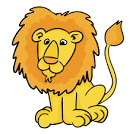 Vul ses byvoeglike naamwoorde in wat die leeu beskryf.Naam:                                                                                                                                   Ouderdom:Karaktertrekke:Naam:                                                                                                                                   Ouderdom:Karaktertrekke: